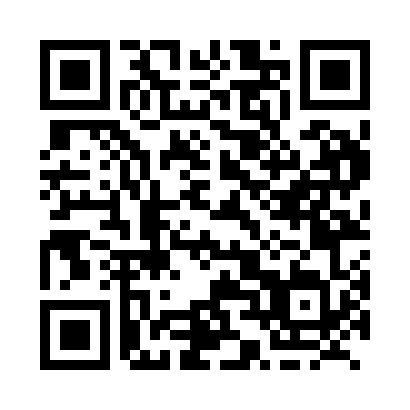 Prayer times for Chatham-Kent, Ontario, CanadaWed 1 May 2024 - Fri 31 May 2024High Latitude Method: Angle Based RulePrayer Calculation Method: Islamic Society of North AmericaAsar Calculation Method: HanafiPrayer times provided by https://www.salahtimes.comDateDayFajrSunriseDhuhrAsrMaghribIsha1Wed4:546:231:266:238:299:582Thu4:526:211:256:248:309:593Fri4:516:201:256:258:3110:014Sat4:496:191:256:258:3210:025Sun4:476:181:256:268:3310:046Mon4:466:161:256:268:3410:057Tue4:446:151:256:278:3610:078Wed4:426:141:256:288:3710:099Thu4:416:131:256:288:3810:1010Fri4:396:121:256:298:3910:1211Sat4:386:101:256:308:4010:1312Sun4:366:091:256:308:4110:1513Mon4:346:081:256:318:4210:1614Tue4:336:071:256:318:4310:1815Wed4:326:061:256:328:4410:1916Thu4:306:051:256:338:4510:2117Fri4:296:041:256:338:4610:2218Sat4:276:031:256:348:4710:2319Sun4:266:021:256:348:4810:2520Mon4:256:021:256:358:4910:2621Tue4:236:011:256:358:5010:2822Wed4:226:001:256:368:5110:2923Thu4:215:591:256:378:5210:3024Fri4:205:581:256:378:5310:3225Sat4:195:581:266:388:5410:3326Sun4:185:571:266:388:5510:3427Mon4:165:561:266:398:5510:3628Tue4:155:561:266:398:5610:3729Wed4:145:551:266:408:5710:3830Thu4:145:551:266:408:5810:3931Fri4:135:541:266:418:5910:41